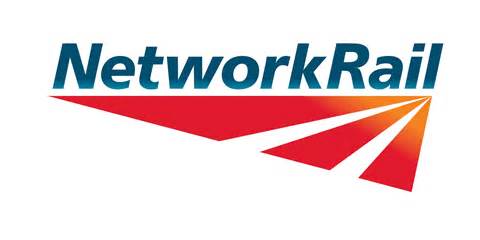 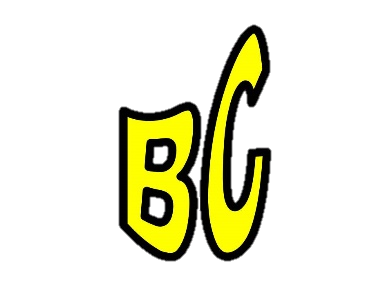 Banbury ConnectionsSPECIAL TRAFFIC NOTICE23 February 2016ToFurther noticeFOR WHOMAll operating staffNOTICEModern Train Services have now entered traffic. Accordingly the following passenger services have been introduced:Arriva Trains Wales (ATW) run a 2-Car Class 150 DMU between Machynlleth and Pwllheli as well as between Chester General and Birkenhead Woodside. In addition, ATW runs both a 2-Car Class 158 from Chester General (Platform 4) and one from Aberystwyth to Birmingham Snow-Hill (Platform 1). Furthermore, ATW has been granted permission by Network Rail to introduce a through service from London (Marylebone (Platform 2)) to Aberystwyth. This service consists of 6 carriages to Shrewsbury. At Shrewsbury 2 TSO’s are detached and motive power is changed from a Class 67 to a Class 57 due to axle load restrictions on the Cambrian Coast. On return from Aberystwyth the 2 TSO’s are added back and the Class 67 takes over from the Class 57. Note, this service should always use Platform 3 at Shrewsbury.Chiltern Railways operate a 3-Car DMU calling all stations between Marylebone (Platform 6) to Birmingham Snow-Hill (Platform 5).Wrexham and Shropshire operate a 4-car Push-Pull express from Chester General (Platform 3) to Marylebone (Platform 2) calling at Wrexham General, Shrewsbury, Wolverhampton Low-Level, Birmingham Snow-Hill, Leamington Spa and Banbury.Virgin Trains has been granted permission to operate a 4-Car Class 220 Voyager from Birkenhead Woodside (Platform 4) to Bristol Midland (Platform 3) calling at principal stations. Furthermore, Virgin Trains operates a 5-Car Class 221 Voyager from Marylebone (Platform 1) to Holyhead calling Banbury, Leamington Spa, Birmingham Snow-Hill, Wolverhampton Low-Level, Loops (Crewe, Chester General, Llandudno Junction, Bangor and Holyhead).First Great Western operates an all stops service between Bristol Midland (Platform 4) and Wolverhampton Low-Level. This service terminates on Platform 4 at Wolverhampton prior to shunting onto Platform 2 when returning. The service is run using a 3-Car Class 166 Turbo.London Midland City run a 2-Car Class 170 Turbostar stopping all stations between Banbury (Platform 2) and Shrewsbury (Platform 4). At Banbury the service shunts into the goods bay on the Southern side of the station to clear Platform 2 and alleviate rail congestion. Cross Country operate 2 5-Car Class 221 Voyagers between Marylebone (Platform 3) and Manchester Piccadilly (Platform 1) stopping at all principal stations. Cross Country also run a 4-Car Class 220 Voyager between Sheffield Victoria (Platform 1 or 2) and Bristol Midland (Platform 2). This service stops all stations.From Gosport (Platform 3) Cross Country operates a 3-Car Class 170 Turbostar to Bradford Exchange (Platform 1) calling all stations. This train can be identified by the small piece of blue-tac on its roof. In addition, a 3-Car Class 170 Turbostar (no blue-tac on roof) operates between Gosport (Platform 4) and Birkenhead Woodside (Platform 2). This calls at all principal stations.South-West Trains operates a 2-Car Class 170 Turbostar from Gosport (Platform 2) to Banbury (Platform 1). This service may also be shunted into the goods siding at the Southern end of the station to ease congestion.Intercity XPT operate a 5-Car Class 43 HST between Marylebone (Platform 4) and Bradford Exchange (Platform 2), calling at all principal stations.Northern Rail runs a shuttle between Cleethorpes and Sheffield Victoria (Platform 1). In addition, it operates a Class 153 and 2-Car Class 156 between Leicester Central (Platform 3) and Bradford Exchange (Platform 1). These services stop at all stations.Southern Railway electric services between hidden sidings, Portchester Halt and Gosport (Platforms 1 & 2) operate with slam door heritage stock (Christopher cannot obtain a Class 377 Electrostar!).Parcels and Freight TrafficParcels and freight traffic operate as follows:An Eastern Parcels operates between Marylebone (Platform 4) and Bradford Exchange (Platform 2) using Class 67’s for motive power.A Western Parcels operates between Marylebone (Platform 5) and Birkenhead Woodside (Platform 4 or 5) using Class 67’s for motive power.A Southern Parcels runs between Gosport (Platform 1) and travels to either the Great Central (Sheffield Victoria) or the Loops using Class 67’s for motive power.A Transfesa train operates between Gosport and Sheffield Victoria or the Loops. This is hauled by either a Class 66 or Class 70.A Brick Train is in operation between Chester General to wherever required. This may be hauled by either a Class 66 or Class 70. (On dark nights it is rumoured that a full traditional freight, parcel and sleeper train service may operate at the discretion of the Managing Director who considers contemporary trains boring!)